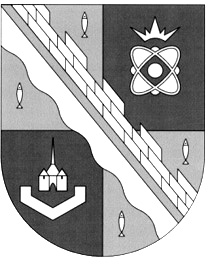                           СОВЕТ ДЕПУТАТОВ МУНИЦИПАЛЬНОГО ОБРАЗОВАНИЯСОСНОВОБОРСКИЙ ГОРОДСКОЙ ОКРУГ ЛЕНИНГРАДСКОЙ ОБЛАСТИ(ТРЕТИЙ СОЗЫВ)Р Е Ш Е Н И Еот 27.01.2016г. № 11С учетом изменений и дополнений, внесенных:- решением совета депутатов от 25.10.2017 года № 151;- решением совета депутатов от 07.08.2019 года № 137======================================================================Руководствуясь Федеральным законом от 06.10.2003 N131-ФЗ «Об общих принципах организации местного самоуправления в Российской Федерации», Федеральным законом от 25.12.2008 №273-ФЗ «О противодействии коррупции», Федеральным законом от 03.12.2012 №230-ФЗ «О контроле за соответствием расходов лиц, замещающих государственные должности, и иных лиц их доходам» Федеральным законом от 07.05.2013 №79-ФЗ «О запрете отдельным категориям лиц открывать и иметь счета (вклады), хранить наличные денежные средства и ценности в иностранных банках, расположенных за пределами территории Российской Федерации, владеть и (или) пользоваться иностранными финансовыми инструментами», совет депутатов Сосновоборского городского округаР Е Ш И Л:1. Утвердить порядок представления сведений о своих доходах, расходах, об имуществе и обязательствах имущественного характера лицами, замещающими муниципальные должности в  муниципальном образовании Сосновоборский городской округ Ленинградской области, согласно приложению.2. Настоящее решение вступает в силу со дня его официального обнародования.3. Настоящее решение обнародовать на электронном сайте городской газеты «Маяк»» в сети «Интернет» (www.mayak.sbor.net).Глава Сосновоборского городского округа                                                                        Д.В. Пуляевский          							                                                                                                         							     УТВЕРЖДЕН                                                                            решением совета депутатов                                                                            Сосновоборского городского округа		                                                    от 27 января 2016 г.  № 11                      (Приложение)Порядокпредставления сведений о своих доходах, расходах, об имуществе и обязательствах  имущественного характера лицами, замещающими муниципальные должности в муниципальном образовании Сосновоборский городской округ Ленинградской областиНастоящий Порядок разработан в соответствии с Федеральным законом от 06.10.2003 N131-ФЗ «Об общих принципах организации местного самоуправления в Российской Федерации», Федеральным законом от 25.12.2008 №273-ФЗ «О противодействии коррупции», Федеральным законом от 03.12.2012 №230-ФЗ «О контроле за соответствием расходов лиц, замещающих государственные должности, и иных лиц их доходам» Федеральным законом от 07.05.2013 №79-ФЗ «О запрете отдельным категориям лиц открывать и иметь счета (вклады), хранить наличные денежные средства и ценности в иностранных банках, расположенных за пределами территории Российской Федерации, владеть и (или) пользоваться иностранными финансовыми инструментами», а также в целях установления Порядка представления сведений о своих доходах, расходах, об имуществе и обязательствах имущественного характера лицами, замещающими муниципальные должности в муниципальном образовании Сосновоборский городской округ Ленинградской области (далее по тексту – лица, замещающие муниципальные должности), а также сведений о доходах, расходах, об имуществе и обязательствах имущественного характера своих супруг (супругов) и несовершеннолетних детей (далее – сведения о доходах, расходах, об имуществе и обязательствах имущественного характера).  Лица, замещающие муниципальные должности,  представляют ежегодно не позднее 30 апреля года,  следующего за отчетным:  сведения о своих доходах, полученных за отчетный период (с 1 января по 31 декабря) от всех источников (включая денежное содержание, пенсии, пособия, иные выплаты), а также сведения об имуществе, принадлежащем ему на праве собственности, и о своих обязательствах имущественного характера по состоянию на конец отчетного периода;  сведения о доходах супруги (супруга) и несовершеннолетних детей, полученных за отчетный период (с 1 января по 31 декабря) от всех источников (включая заработную плату, пенсии, пособия, иные выплаты), а также сведения об имуществе, принадлежащем им на праве собственности, и об их обязательствах имущественного характера по состоянию на конец отчетного периода;  сведения о своих расходах, а также о расходах  супруги (супруга) и несовершеннолетних детей по каждой сделке по приобретению земельного участка, другого объекта недвижимости, транспортного средства, ценных бумаг  (долей участия, паев в уставных (складочных) капиталах организаций), совершенной им, его супругой (супругом) и (или) несовершеннолетними детьми в течение календарного года, предшествующего году представления сведений о доходах, расходах, об имуществе и обязательствах имущественного характера (отчетный период), если общая сумма таких сделок превышает общий доход лица, замещающего муниципальную должность и его супруги (супруга) за три последних года, предшествующих отчетному периоду, и об источниках получения средств,  за счет которых совершены эти сделки.Лицами, замещающими муниципальные должности,  при представлении  сведений о доходах, расходах, об имуществе и обязательствах имущественного характера указываются сведения о принадлежащем им,  их  супругам  и несовершеннолетним  детям  недвижимом имуществе, находящемся за пределами территории Российской Федерации, об источниках получения средств, за счет которых приобретено указанное имущество, о своих обязательствах имущественного характера за пределами территории Российской Федерации, а также сведения о таких обязательствах своих супруги (супруга) и несовершеннолетних детей. Сведения о доходах, расходах, об имуществе и обязательствах имущественного характера представляются лицами, замещающими муниципальные должности,  по форме справки, утвержденной Президентом Российской Федерации.3.  Если иное не установлено федеральным законом, лица, замещающие муниципальные должности, представляют сведения о своих доходах, расходах, об имуществе и обязательствах имущественного характера, а также о доходах, расходах, об имуществе и обязательствах имущественного характера своих супруг (супругов) и несовершеннолетних детей высшему должностному лицу Ленинградской области (руководителю высшего исполнительного органа государственной власти Ленинградской области) в порядке, установленном законом Ленинградской области.4.  Пункт исключен из текста на основании решения совета депутатов от  25.10.2017 года № 151.5. Сведения о доходах, расходах, об имуществе и обязательствах имущественного характера, представляемые в соответствии с настоящим Порядком, являются сведениями конфиденциального характера, если федеральным законом они не отнесены к сведениям, составляющим государственную тайну.Сотрудники органов местного самоуправления Сосновоборского городского округа, в должностные обязанности которых входит работа со сведениями о доходах, расходах, об имуществе и обязательствах имущественного характера, виновные в их разглашении или использовании в целях, не предусмотренных законодательством Российской Федерации, несут ответственность в соответствии с законодательством Российской Федерации.6. Сведения о доходах, расходах, об имуществе и обязательствах имущественного характера, представленные лицами, замещающими муниципальные должности, размещаются в информационно-телекоммуникационной сети «Интернет» на официальных сайтах органов местного самоуправления и (или) предоставляются для опубликования средствам массовой информации в порядке, определяемом муниципальными правовыми актами представительного органа Сосновоборского городского округа.7. Проверка достоверности и полноты сведений о доходах, расходах, об имуществе и обязательствах имущественного характера, представляемых в соответствии с пунктом 3 настоящего Порядка, осуществляется по решению высшего должностного лица Ленинградской области (руководителя высшего исполнительного органа государственной власти Ленинградской области) в порядке, установленном законом Ленинградской области.8. При выявлении в результате проверки, осуществленной в соответствии с пунктом 7 настоящего Порядка, фактов несоблюдения лицом, замещающим муниципальную должность, ограничений, запретов, неисполнения обязанностей, которые установлены Федеральным законом от 25.12.2008 N273-ФЗ «О противодействии коррупции», Федеральным законом от 3 декабря 2012 года N230-ФЗ «О контроле за соответствием расходов лиц, замещающих государственные должности, и иных лиц их доходам», Федеральным законом от 7 мая 2013 года N79-ФЗ «О запрете отдельным категориям лиц открывать и иметь счета (вклады), хранить наличные денежные средства и ценности в иностранных банках, расположенных за пределами территории Российской Федерации, владеть и (или) пользоваться иностранными финансовыми инструментами», высшее должностное лицо Ленинградской области (руководитель высшего исполнительного органа государственной власти Ленинградской области) обращается с заявлением о досрочном прекращении полномочий лица, замещающего муниципальную должность, или применении в отношении его иного дисциплинарного взыскания в орган местного самоуправления, уполномоченный принимать соответствующее решение, или в суд.9. Лица, замещающие муниципальные должности, нарушившие запреты, ограничения и обязанности, установленные частями 1 – 4.1 статьи 12.1 Федерального закона от 25.12.2008 N273-ФЗ «О противодействии коррупции», несут ответственность, предусмотренную федеральными конституционными законами, федеральными законами и иными нормативными правовыми актами Российской Федерации.«Об утверждении порядка предоставления сведений о доходах, расходах, об имуществе и обязательствах   имущественного характера лицами, замещающими муниципальные должности в муниципальном образовании Сосновоборский городской округ Ленинградской области»